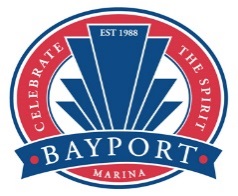 Bayport Marina2018 DirectoryPlease only return form if you have any information to change or add.  Please return at in person, by mail, email (zach@bayportmarina.com) or fax (651-439-2042) to BMA by 4/2/17.  If you don’t want something printed in the directory but would like the marina office to have it on file please note that.*   Name			Last________________________First____________________________Significate Other	Last________________________First____________________________Slip Number		__________	Boat Name	__________________________________Home Address		_______________________________________________________	 	_______________________________________________________Home Phone		(____)_______________Cell Phone 	(____)_______________ Significant Other Cell Phone (____)_______________Work Phone 	(____)______________ Significant Other Work Phone  (____)_____________E-mail Address/es 	_______________________________________________		          	_______________________________________________*Please note that any changes made here will affect change across all BMA information centers.Publicize your BusinessI would like to include my business in the marina directory:Text Directory Listing - $25Half Page Ad - $100Full Page Ad - $200If you would like to take advantage of this opportunity, please provide: Company nameAddressContact information Services provided Check payable to BMAFor ad artwork details please contact Zach at zach@bayportmarina.com